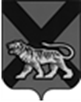 ТЕРРИТОРИАЛЬНАЯ ИЗБИРАТЕЛЬНАЯ КОМИССИЯ ГОРОДА СПАССКА-ДАЛЬНЕГОРЕШЕНИЕ20.06.2017                            г.Спасск-Дальний                             №109/30
О Положении и составе контрольно-ревизионной службыпри территориальной избирательной комиссии города Спасска-ДальнегоВ соответствии со статьей 60 Федерального закона "Об основных гарантиях избирательных прав и права на участие в референдуме граждан Российской Федерации", статьей 71 Избирательного кодекса Приморского края в целях обеспечения деятельности контрольно-ревизионной службы при территориальной избирательной комиссии города Спасска-Дальнего, территориальная избирательная комиссия города Спасска-Дальнего РЕШИЛА:1. Внести изменения в Положение о Контрольно-ревизионной службе при территориальной   избирательной   комиссии    города   Спасска-Дальнего, утвержденное решением территориальной избирательной комиссии города Спасска-Дальнего от 03 июля 2014 года №136/69, изложив его в новой редакции. (приложение № 1).2. Утвердить состав Контрольно-ревизионной службы при территориальной      избирательной       комиссии       города     Спасска-Дальнего (приложение № 2). Считать утратившим силу Решение территориальной избирательной комиссии города Спасска-Дальнего от 17 марта 2016 года № 14/3.        3.  Разместить настоящее решение на официальном сайте администрации городского округа Спасск-Дальний в разделе ТИК в информационно-телекоммуникационной сети Интернет.Председатель комиссии					             И.П.БеликСекретарь комиссии						           С.А.Резниченко                                                                                         Приложение № 1к решению территориальнойизбирательной комиссиигорода Спасска-Дальнегоот 20 июня 2017 года № 109/30Положение о Контрольно-ревизионной службе
при территориальной избирательной комиссии города Спасска-Дальнего Общие положения.1.1. Контрольно-ревизионная служба при территориальной избирательной комиссии города Спасска-Дальнего (далее – КРС) создается территориальной избирательной комиссией города Спасска-Дальнего (далее – Комиссия) на основании статьи 47 Федерального конституционного закона от 28 июня 2004 года № 5-ФКЗ «О референдуме Российской Федерации», статьи 60 Федерального закона от 12 июня 2002 года № 67-ФЗ «Об основных гарантиях избирательных прав и права на участие в референдуме граждан Российской Федерации», статьи 71 Избирательного кодекса Приморского края. 1.2. Положение о КРС утверждается Комиссией.1.3. КРС является постоянно действующим органом и в своей деятельности руководствуется Конституцией Российской Федерации, федеральными конституционными законами, федеральными законами, указами Президента Российской Федерации, постановлениями Правительства Российской Федерации, Уставом Приморского края, иными законами и нормативными правовыми актами Приморского края, нормативными правовыми актами Центральной избирательной комиссии Российской Федерации, решениями Избирательной комиссии Приморского края, решениями Комиссии, настоящим Положением.1.4. КРС осуществляет свою деятельность в соответствии с планами мероприятий, календарными планами, утверждаемыми решениями Комиссии, распоряжениями ее председателя.1.5. При официальной переписке контрольно-ревизионная служба использует бланки Комиссии. Члену контрольно-ревизионной службы выдается удостоверение по форме, установленной Комиссией.2. Порядок формирования контрольно-ревизионной службы2.1. КРС создается Комиссией в количестве 8 человек.2.2. Председателем КРС является заместитель председателя Комиссии, заместителем председателя КРС – член Комиссии с правом решающего голоса, назначаемый Комиссией. Решением Комиссии на основании предложения председателя КРС назначается секретарь КРС, обеспечивающий деятельность КРС, организацию проведения ее заседаний, ведение протоколов заседаний КРС, подготовку поручений председателя КРС по итогам заседаний, а также контроль за их исполнением.2.3. В состав КРС входят другие члены Комиссии с правом решающего голоса, работник аппарата Комиссии, могут входить руководители и специалисты государственных и иных органов и учреждений – Главного управления Центрального банка Российской Федерации по Приморскому краю, филиала ПАО «Сбербанка России», Отдела МВД Российской Федерации по городскому округу Спасск-Дальний, Управления Федеральной миграционной службы России по Приморскому краю в городском округе Спасск-Дальний, Управления Федеральной службы безопасности Российской Федерации по Приморскому краю, Управления Федеральной налоговой службы по Приморскому краю, других государственных и иных органов и учреждений (по согласованию).2.4. В состав КРС не могут входить кандидаты, их уполномоченные представители по финансовым вопросам, доверенные лица, супруги и близкие родственники кандидатов, лица, находящиеся в непосредственном подчинении у кандидатов, уполномоченные представители и доверенные лица избирательных объединений, члены инициативной группы,  инициативных агитационных групп при проведении голосования по отзыву, члены инициативной группы и инициативных агитационных групп при проведении референдума, их уполномоченные представители, члены участковых избирательных комиссий.2.5. Члены КРС назначаются и освобождаются решением Комиссии, при этом члены КРС, являющиеся руководителями и специалистами государственных и иных органов и учреждений, – по представлению руководителей, соответствующих государственных и иных органов и учреждений.2.6. В случае прекращения полномочий членов Комиссии, входящих в состав КРС, их полномочия в КРС также прекращаются. Полномочия других членов КРС прекращаются одновременно с освобождением их от занимаемой должности, а также по решению Комиссии.2.7. В период подготовки и проведения соответствующих выборов и референдума откомандирование руководителей и специалистов государственных и иных органов, организаций и учреждений осуществляется по запросу Комиссии не позднее чем через один месяц со дня опубликования (публикации) о назначении (проведении) выборов, официального опубликования решения о назначении референдума. Указанные специалисты откомандировываются в распоряжение Комиссии на срок не менее двух месяцев.2.8. На период работы в КРС ее члены, откомандированные в распоряжение Комиссии, освобождаются от основной работы, за ними сохраняются место работы (должность), установленные должностные оклады и иные выплаты по основному месту работы, им также может выплачиваться вознаграждение за счет средств, выделенных на подготовку и проведение выборов.2.9. В КРС могут формироваться рабочие группы по направлениям ее деятельности.3. Задачи и функции КРС3.1. КРС выполняет следующие задачи:3.1.1. Контроль за целевым расходованием денежных средств, выделенных из бюджетов разного уровня территориальной избирательной комиссии и участковым избирательным комиссиям на подготовку и проведение соответствующих выборов, референдума.3.1.2. Контроль за источниками поступления, правильность учета и использования денежных средств избирательных фондов кандидатов, избирательных фондов избирательных объединений при проведении выборов депутатов Думы городского округа Спасск-Дальний, выборов депутатов Законодательного Собрания Приморского края, фондов голосования по отзыву при проведении голосования по отзыву, фондов референдума при проведении референдума.3.1.3. Организация проверки представленных кандидатом на соответствующих выборах сведений:о гражданстве, судимости, профессиональном образовании, о размере и об источниках доходов кандидата (каждого кандидата из списка кандидатов), об имуществе, принадлежащем кандидату (каждому кандидату из списка кандидатов) на праве собственности (в том числе совместной собственности), о вкладах в банках, ценных бумагах; о принадлежащем кандидату, его супругу и несовершеннолетним детям недвижимом имуществе, находящемся за пределами территории Российской Федерации, об источниках получения средств, за счет которых приобретено указанное имущество, об обязательствах имущественного характера за пределами территории Российской Федерации кандидата, а также сведений о таких обязательствах его супруга и несовершеннолетних детей; о своих расходах, а также о расходах своих супруга и несовершеннолетних детей по каждой сделке по приобретению земельного участка, другого объекта недвижимости, транспортного средства, ценных бумаг, акций (долей участия, паев в уставных (складочных) капиталах организаций), совершенной в течение последних трех лет, если сумма сделки превышает общий доход кандидата и его супруга за три последних года, предшествующих совершению сделки, и об источниках получения средств, за счет которых совершена сделка; о выполнении требования о закрытии счетов (вкладов), прекращении хранения наличных денежных средств и ценностей в иностранных банках, расположенных за пределами территории Российской Федерации, и (или) осуществлении отчуждения иностранных финансовых инструментов к моменту представления документов, необходимых для регистрации кандидата, списка кандидатов;3.2. КРС осуществляет следующие функции.3.2.1. Обеспечивает контроль за соблюдением участниками избирательного, референдумного процесса положений федеральных законов, законов субъекта Российской Федерации, нормативных актов Центральной избирательной комиссии Российской Федерации, Избирательной Комиссии Приморского края и Комиссии, регулирующих финансирование соответствующих выборов, референдума.3.2.2. Обеспечивает контроль за соблюдением участниками избирательного, референдумного процесса установленного порядка финансирования предвыборной агитации и агитации по вопросам референдума, осуществления иных мероприятий, непосредственно связанных с проведением избирательной кампании, кампании референдума.3.2.3. 	Участвует в проверке финансовых отчетов участковых избирательных комиссий, комиссий референдума о расходовании бюджетных средств, выделенных на подготовку и проведение соответствующих выборов, референдума.3.2.4. Участвует в приеме сведений и документов, предусмотренных законодательством о выборах для уведомления о выдвижении и (или) регистрации кандидатов, списков кандидатов.3.2.5. Готовит и направляет представления в соответствующие органы, организации и учреждения для осуществления проверок достоверности представленных кандидатами сведений, перечисленных в пункте 3.1.3 настоящего Положения.3.2.6. Обобщает полученные из соответствующих органов, организаций и учреждений ответы на представления о проведении проверок сведений, перечисленных в пункте 3.1.3 настоящего Положения, и вносит на рассмотрение Комиссии соответствующие материалы для принятия решения о регистрации кандидата либо об отказе в регистрации кандидата, исключении кандидата из списка кандидатов. 3.2.7. Готовит и представляет Комиссии для обеспечения опубликования в средствах массовой информации и размещения на информационных стендах в помещениях для голосования в объеме, установленном Комиссией, сведения, перечисленные в пункте 3.1.3 настоящего Положения, а также информацию о выявленных фактах недостоверности представленных кандидатами сведений.3.2.8. Анализирует, обобщает и готовит сводную информацию, выводы и предложения по результатам проверок сведений, представленных кандидатами в Комиссию, а также сведений о поступлении и расходовании средств избирательных фондов кандидатов, фондов референдума.3.2.9. Выявляет пожертвования, поступившие с нарушением установленного порядка, готовит по результатам проверок информацию для направления в адрес уполномоченных представителей по финансовым вопросам кандидатов, избирательных объединений, уполномоченных представителей по финансовым вопросам инициативной группы по проведению референдума, иных групп участников референдума о необходимости возврата таких пожертвований жертвователю или перечисления в доход соответствующего бюджета.3.2.10. Проводит мероприятия по выявлению фактов нарушений в расходовании средств при проведении соответствующей избирательной кампании кандидатом, политической партией, кампании референдума – инициативной группой по проведению референдума, иных групп участников референдума, в том числе помимо соответствующего избирательного фонда, фонда референдума, готовит для Комиссии предложения по привлечению к ответственности кандидатов,  а также граждан и юридических лиц за нарушения порядка финансирования избирательных кампаний, кампаний референдума.3.2.11. Участвует в проверке финансовых отчетов кандидатов в депутаты Законодательного Собрания Приморского края, Думу городского округа Спасск-Дальний. 3.2.12. Участвует в выявлении фактов финансирования избирательных кампаний кандидатов, избирательных объединений, деятельности инициативной группы по проведению референдума, иных групп участников референдума помимо соответствующих избирательных фондов, фондов референдума. 3.2.13. Готовит для направления в средства массовой информации копии финансовых отчетов и сведения о поступлении и расходовании средств избирательных фондов кандидатов, избирательных объединений, фондов референдума.3.2.14. Осуществляет контроль оплаты изготовления и распространения за счет средств соответствующих избирательных фондов, фондов референдума печатных агитационных материалов, аудиовизуальных материалов, иных агитационных материалов, экземпляры или копии которых представляются в Комиссию кандидатом, избирательным объединением, инициативной группой по проведению референдума, иными группами участников референдума.3.2.15. Анализирует поступающие агитационные материалы в целях определения соответствия заявленной стоимости выполненных работ (оказанных услуг) по изготовлению и распространению поступивших материалов их фактической стоимости, выявления фактов ее занижения (завышения), а также соответствия фактического объема выполненных работ (оказанных услуг) объемам, указанным в первичных (учетных) финансовых документах, выявления фактов оплаты изготовления агитационных материалов помимо средств соответствующих избирательных фондов, фондов референдума, готовит предложения для Комиссии по привлечению к ответственности кандидатов, политических партий, а также граждан и юридических лиц.3.2.16. Готовит для Комиссии проекты представлений в правоохранительные органы, суд, органы исполнительной власти, осуществляющие функции по контролю и надзору в сфере массовых коммуникаций, для установления лиц, совершивших противоправные действия в ходе изготовления и распространения агитационных материалов, а также пресечения их незаконного распространения.3.2.17. Обеспечивает контроль за устранением нарушений закона, нормативных актов Центральной избирательной комиссии Российской Федерации, Избирательной Комиссии Приморского края, Комиссии, выявленных в ходе проверок расходования бюджетных средств, выделенных участковым избирательным комиссиям, комиссиям референдума на подготовку и проведение соответствующих выборов, референдума, формирования и использования средств избирательных фондов кандидатов избирательных объединений, фондов инициативных групп по проведению референдума. 3.2.18. Готовит материалы для составления уполномоченным членом Комиссии с правом решающего голоса административных протоколов об административных правонарушениях.3.2.19. Участвует в подготовке проектов нормативных актов Комиссии по вопросам, находящимся в компетенции КРС.3.2.20. Взаимодействует с Контрольно-ревизионной службой Избирательной комиссии Приморского края, осуществляет обмен информацией в целях повышения эффективности деятельности и организации работы КРС.4. Организация деятельности КРС4.1. Руководитель КРС:4.1.1. Осуществляет общее руководство КРС и несет ответственность за выполнение возложенных на нее задач.4.1.2. 	 Организует работу КРС, созывает ее заседания и председательствует на них, вносит на рассмотрение Комиссии предложения, связанные с организацией и совершенствованием работы КРС. Организует выполнение решений Комиссии и поручений председателя Комиссии, своих поручений, информирует Комиссию по вопросам, находящимся в компетенции КРС, о работе КРС на заседаниях и совещаниях.4.1.3. Представляет или поручает своему заместителю, иным членам КРС представлять КРС во взаимоотношениях с территориальными органами государственных и иных органов и учреждений, кандидатами, избирательными объединениями, иными группами участников референдума.4.1.4. Подписывает документы КРС, относящиеся к ее ведению.4.1.5. Определяет обязанности заместителя и членов КРС, в том числе обязанность представлять КРС во взаимоотношениях с территориальными органами государственных и иных органов и учреждений, кандидатами, избирательными объединениями, группами участников референдума.4.1.6. Вносит на рассмотрение председателя Комиссии предложения о привлечении к работе КРС экспертов на основе гражданско-правовых договоров.4.1.7. Осуществляет иные полномочия, предусмотренные федеральным законодательством, законодательством субъекта Российской Федерации и настоящим Положением.4.2. Члены КРС:4.2.1. Обеспечивают качественное и своевременное выполнение возложенных на них обязанностей, участвуют в подготовке и проведении заседаний КРС. 4.2.2. По поручению руководителя КРС или его заместителя участвуют в проверках соблюдения участковыми избирательными комиссиями, комиссиями референдума, кандидатами, избирательными объединениями, группами участников референдума законодательства Российской Федерации, положений нормативных актов Центральной избирательной комиссии Российской Федерации, Избирательной комиссии Приморского края и Комиссии по вопросам, находящимся в компетенции КРС.4.2.3. Обеспечивают контроль за устранением нарушений законодательства Российской Федерации, положений нормативных актов Центральной избирательной комиссии Российской Федерации и Избирательной комиссии Приморского края, выявленных в ходе проверок расходования бюджетных средств, выделенных участковым избирательным комиссиям на подготовку и проведение соответствующих выборов, референдума Российской Федерации, формирования и использования денежных средств избирательных фондов избирательных объединений и кандидатов на выборах в депутаты Законодательного Собрания Приморского края, Думы городского округа Спасск-Дальний. 4.2.4. Готовят документы о финансовых нарушениях при проведении соответствующих выборов и референдума, несут ответственность за достоверность сведений, указанных в этих документах.4.2.5. По поручению руководства КРС запрашивают и получают сведения и материалы по вопросам, находящимся в компетенции КРС, от кандидатов, избирательных объединений, участковых избирательных комиссий, аппарата Комиссии, территориальных органов государственных и иных органов и учреждений, а также от граждан и юридических лиц.4.2.6. По поручению руководителя КРС или его заместителя участвуют в заседаниях Комиссии, совещаниях при обсуждении вопросов, находящихся в компетенции КРС.4.2.8. Участвуют в подготовке и проведении заседаний КРС.5. Заседания КРС5.1. Заседания КРС проводятся по мере необходимости. По итогам заседания оформляется протокол, который утверждается Руководителем КРС.5.2. Председательствует на заседании КРС ее руководитель либо по его поручению заместитель руководителя. Вопросы для рассмотрения на заседании КРС вносятся руководителем КРС как по собственной инициативе, так и на основании предложений заместителя руководителя КРС, членов КРС и Комиссии.5.3. На заседаниях КРС вправе присутствовать члены Комиссии и работник аппарата Комиссии.5.4. В случае необходимости на заседания КРС могут приглашаться представители территориальных органов соответствующих федеральных органов исполнительной власти, соответствующих исполнительных органов государственной власти субъекта Российской Федерации и иных органов, организаций и учреждений, кандидаты, их уполномоченные представители и доверенные лица, уполномоченные представители и доверенные лица избирательных объединений, члены и уполномоченные представители по финансовым вопросам инициативной группы по проведению референдума, иных групп участников референдума, уполномоченные представители по финансовым вопросам региональных отделений политических партий, комиссий референдума, представители средств массовой информации, эксперты и другие специалисты.6. Обеспечение деятельности КРСОрганизационное, правовое и материально-техническое обеспечение деятельности КРС осуществляет аппарат Комиссии.                              Приложение № 2                                                                                                                к решению территориальной                                                                                                           избирательной комиссии                                                                                                            города Спасска-Дальнего   от 20 июня 2017 года № 109/30Составконтрольно - ревизионной службы при территориальной избирательной комиссии города Спасска-ДальнегоПащук Александр ВладимировичПредседатель КРС – заместитель председателя территориальной избирательной комиссии города Спасска-ДальнегоФедун Олеся ВитальевнаЗаместитель председателя КРС – член территориальной избирательной   комиссии города Спасска-Дальнего с правом решающего голосаЧеревикова Светлана АлексеевнаСекретарь КРС – член территориальной   избирательной   комиссии города Спасска-Дальнего с правом решающего голосаКлименко Сергей ДмитриевичЧлен территориальной   избирательной   комиссии города Спасска-Дальнего с правом решающего голосаБуланова Елена Валерьевнаведущий специалист-эксперт аппарата территориальной избирательной комиссии города Спасска-ДальнегоАртеменко Валерий ВладимировичЗаместитель начальника ЭКО МО МВД России «Спасский»Баранец Елена ВасильевнаВедущий менеджер по работе с клиентами малого бизнеса группы продаж дополнительного офиса ПАО Сбербанк № 8635/0010Вялков Дмитрий ПетровичНачальник ОВМ МО МВД России «Спасский»